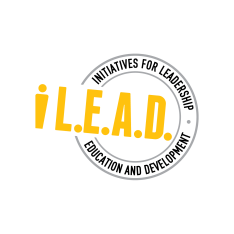 Leadership in Action Name: Please describe an example of a leadership experience when you found yourself using skills that you’ve learned, or when you observed someone else using skills that you’ve learned about. Reflection QuestionsWhat was this experience like for you? What did you learn from this experience? If you were to go through it again, would you do anything differently? 